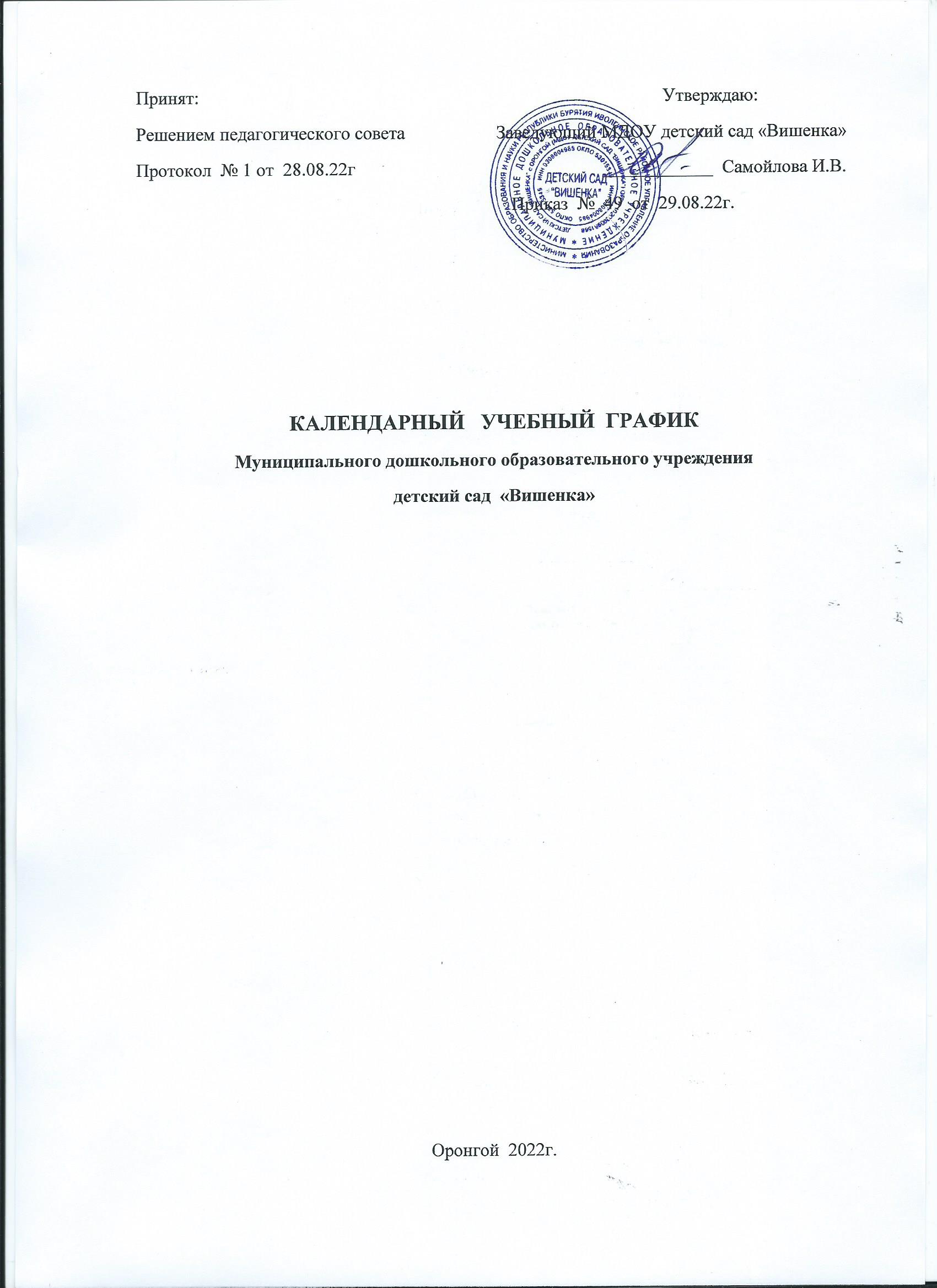 Оронгой  2022г.Календарный учебный график   на 2022 – 2023 учебный годПояснительная записка   Календарный учебный график является локальным нормативным документом, регламентирующем общие требования к организации образовательного процесса в 2022-2023 учебном году в муниципальном дошкольном образовательном учреждении детский сад «Вишенка».                                                                                                           Календарный учебный график разработан в соответствии со следующими документами:Федеральным законом  «Об образовании в Российской Федерации» от 29.12.2012г.   № 273 (статья 2, пункт 9);СанПиН 2.4.1.3049-13   «Санитарно-эпидемиологические требования к устройству, содержанию и организации режима работы в дошкольных организациях»; Федеральным государственным образовательным стандартом дошкольного образования (Утвержден приказом Министерства образования и науки Российской Федерации от 17 октября 2013г.  № 1155);Постановление  Главного государственного санитарного врача Российской Федерации  «Об утверждении санитарных правил СП 2.4.3648-20  «Санитарно-эпидемиологические требования к организации воспитания и обучения, отдыха и оздоровления детей и молодежи» от 28.09.2020г.  № 28;Постановление Главного государственного санитарного врача Российской Федерации  «Об утверждение санитарных правил и норм СанПиН 1.2.3685-21 «Гигиенические  нормативы и требования к обеспечению безопасности и (или) безвредности для человека факторов среды обитания» от 28.01.2021г. № 2;Уставом  МДОУПримерная общеобразовательная программа «От рождения до школы» Н.Е.ВераксаВ учебном плане распределено количество занятий так, чтобы была возможность строить план на принципах вариативности и дифференциации. Непосредственно образовательная деятельность (два занятия) в 1 и 2 младших группах проводится в первой половине дня. Образовательная деятельность связанная с умственной нагрузкой проводится (во вторник) согласно расписанию. В средней  подгруппе 2 занятия в первой половине дня в старшей и подготовительной два занятия в первую половину и одно занятие во вторую. В подготовительной группе одно занятие по развитию речи – обучение грамоте. Занятие связанное с умственной нагрузкой проводится в середине недели (в среду). Между каждым занятием перерыв 10 минут, в середине занятия проводится физминутка.                                        В  программу включен региональный компонент – бурятский язык.  Он проводится согласно сетке занятий,  по два занятия в неделю в средней, старшей и подготовительной группах.  При организации занятий используется парциальная программа  «АмарМэндэ-э!» под редакцией  Г-Х Гунжитовой, О.А. Дареевой,     Б.Д. Шожоевой (Начальный курс бурятского языка; для детей старшего дошкольного возраста);  «Бурятский язык как государственный в дошкольных образовательных учреждениях под ред. Очитровой М.Б., «Амар сайн ухибууд» под ред. Могоевой Д.Д., журнал «Одон», периодическая печать «Буряад унэн».                                        Учебный план               Организация образовательного процесса  №Образовательная областьI -  мл. группаII – мл. группаСредняя группаСтаршая группаПодготовительная группа1.Познавательное развитиеПознание 1/36 2/72    2/72  3/108        4/144Позновательно- иссле-довательская (конструктивная) дея-тельность. Формирование целост-ной картины мира2.Речевое развитиеРазвитие речи   2/72   1/36     1/36   2/72        2/72Чтение художествен-ной литературыежедневноежедневно ежедневно ежедневно ежедневно 3.Художественно – эстетическое  развитиеМузыка  2/72    2/72    2/72    2/72         2/72Рисование  1/36    1/36    1/36   2/72         2/72Лепка  1/36  0,5/18   0,5/18   0,5/18      0,5/18аппликация  0,5/18    0,5/18    0,5/18       0,5/18 4.  Физическое    развитие Физическая культура  в помещение   3/108    2/72     2/72      2/72          2/72   Физическая культура  на воздухе     ----  1/36    1/36    1/36       1/36 5.Социально – коммуникативное развитие  В режимные моменты в совместной и самостоятельной деятельности, при интеграции с другими областями В режимные моменты в совместной и самостоятельной деятельности, при интеграции с другими областями В режимные моменты в совместной и самостоятельной деятельности, при интеграции с другими областями В режимные моменты в совместной и самостоятельной деятельности, при интеграции с другими областями ИТОГО: 10/360    10/360  10/360  13/468     14/5046. Дополнительное  образованиеБурятский язык   2/72  2/72     2/72 Кружковая работа     ---  1/36  1/36   1/36    1/36 ИТОГО:  11/396  13/468  16/576   17/612 Режим работы учреждения Режим работы учреждения Режим работы учреждения Режим работы учреждения Режим работы учреждения Режим работы учреждения Режим работы учреждения Режим работы учрежденияПродолжительность учебной неделиПродолжительность учебной неделиПродолжительность учебной неделиПродолжительность учебной неделиПродолжительность учебной недели5 дней (с понедельника по пятницу)5 дней (с понедельника по пятницу)5 дней (с понедельника по пятницу)Время работы возрастных группВремя работы возрастных группВремя работы возрастных группВремя работы возрастных группВремя работы возрастных групп10,5 часов в день (с 7.30 до 18.00ч)10,5 часов в день (с 7.30 до 18.00ч)10,5 часов в день (с 7.30 до 18.00ч)Нерабочие дниНерабочие дниНерабочие дниНерабочие дниНерабочие дниСуббота, воскресенье и праздничные дниСуббота, воскресенье и праздничные дниСуббота, воскресенье и праздничные дниПродолжительность учебного года Продолжительность учебного года Продолжительность учебного года Продолжительность учебного года Продолжительность учебного года Продолжительность учебного года Продолжительность учебного года Продолжительность учебного года Учебный годУчебный годУчебный годс 01.09.2022г. по 31.05.2023г.с 01.09.2022г. по 31.05.2023г.с 01.09.2022г. по 31.05.2023г.с 01.09.2022г. по 31.05.2023г.39 недельI  полугодиеI  полугодиеI  полугодиес 01.09.2022г. по 31.12.2022г.с 01.09.2022г. по 31.12.2022г.с 01.09.2022г. по 31.12.2022г.с 01.09.2022г. по 31.12.2022г.17 недельII  полугодиеII  полугодиеII  полугодиес 09.01.2023г. по 31.05.2023гс 09.01.2023г. по 31.05.2023гс 09.01.2023г. по 31.05.2023гс 09.01.2023г. по 31.05.2023геделя              3.Мероприятия, проводимые в рамках образовательного процесса              3.Мероприятия, проводимые в рамках образовательного процесса              3.Мероприятия, проводимые в рамках образовательного процесса              3.Мероприятия, проводимые в рамках образовательного процесса              3.Мероприятия, проводимые в рамках образовательного процесса              3.Мероприятия, проводимые в рамках образовательного процесса              3.Мероприятия, проводимые в рамках образовательного процесса              3.Мероприятия, проводимые в рамках образовательного процессаМониторинг достижений детьми планируемых результатов освоения основной образовательной программы  дошкольного образования:Мониторинг достижений детьми планируемых результатов освоения основной образовательной программы  дошкольного образования:Мониторинг достижений детьми планируемых результатов освоения основной образовательной программы  дошкольного образования:Мониторинг достижений детьми планируемых результатов освоения основной образовательной программы  дошкольного образования:Мониторинг достижений детьми планируемых результатов освоения основной образовательной программы  дошкольного образования:Мониторинг достижений детьми планируемых результатов освоения основной образовательной программы  дошкольного образования:Мониторинг достижений детьми планируемых результатов освоения основной образовательной программы  дошкольного образования:Мониторинг достижений детьми планируемых результатов освоения основной образовательной программы  дошкольного образования:НаименованиеНаименование                Сроки                Сроки                Сроки                СрокиКоличество недельКоличество недельПедагогическая диагностика,первый мониторингПедагогическая диагностика,первый мониторингСентябрь - октябрьСентябрь - октябрьСентябрь - октябрьСентябрь - октябрьИтоговый мониторингИтоговый мониторингАпрель – май Апрель – май Апрель – май Апрель – май                       4.Каникулярное время, праздничные (нерабочие) дни                      4.Каникулярное время, праздничные (нерабочие) дни                      4.Каникулярное время, праздничные (нерабочие) дни                      4.Каникулярное время, праздничные (нерабочие) дни                      4.Каникулярное время, праздничные (нерабочие) дни                      4.Каникулярное время, праздничные (нерабочие) дни                      4.Каникулярное время, праздничные (нерабочие) дни                      4.Каникулярное время, праздничные (нерабочие) дни     Каникулы     Каникулы     Каникулы     Каникулы     Каникулы     Каникулы     Каникулы     КаникулыЗимние каникулыС 01.01.2023г – 08.01.23гС 01.01.2023г – 08.01.23гС 01.01.2023г – 08.01.23гС 01.01.2023г – 08.01.23гС 01.01.2023г – 08.01.23г  8 дней  8 днейЛетние каникулыС 01.06.23г – 31.08.23гС 01.06.23г – 31.08.23гС 01.06.23г – 31.08.23гС 01.06.23г – 31.08.23гС 01.06.23г – 31.08.23гнедельнедель6.  Праздничные дни6.  Праздничные дни6.  Праздничные дни6.  Праздничные дни6.  Праздничные дни6.  Праздничные дни6.  Праздничные дни6.  Праздничные дни День народного единства День народного единства День народного единства День народного единства 4 ноября 4 ноября 4 ноября 4 ноября Новогодние праздники Новогодние праздники Новогодние праздники Новогодние праздники 1 – 8 января 2023г 1 – 8 января 2023г 1 – 8 января 2023г 1 – 8 января 2023гДень  защитника ОтечестваДень  защитника ОтечестваДень  защитника ОтечестваДень  защитника Отечества 23  февраля 23  февраля 23  февраля 23  февраляМеждународный женский день Международный женский день Международный женский день Международный женский день   8 марта  8 марта  8 марта  8 мартаПраздник весны и трудаПраздник весны и трудаПраздник весны и трудаПраздник весны и труда 1 мая 1 мая 1 мая 1 маяДень  ПобедыДень  ПобедыДень  ПобедыДень  Победы  9  мая  9  мая  9  мая  9  мая День  России День  России День  России День  России 12 июня 12 июня 12 июня 12 июня                                        7. Утренники,  развлечения, выставки, конкурсы                                        7. Утренники,  развлечения, выставки, конкурсы                                        7. Утренники,  развлечения, выставки, конкурсы                                        7. Утренники,  развлечения, выставки, конкурсы                                        7. Утренники,  развлечения, выставки, конкурсы                                        7. Утренники,  развлечения, выставки, конкурсы                                        7. Утренники,  развлечения, выставки, конкурсы                                        7. Утренники,  развлечения, выставки, конкурсы День  знаний День  знаний День  знаний День  знаний День  знаний День  знаний День  знаний День  знанийКонкурс рисунков, посвященный Дню знаний  «Лето – чудная пора»Конкурс рисунков, посвященный Дню знаний  «Лето – чудная пора»Конкурс рисунков, посвященный Дню знаний  «Лето – чудная пора»Конкурс рисунков, посвященный Дню знаний  «Лето – чудная пора»Конкурс рисунков, посвященный Дню знаний  «Лето – чудная пора»Конкурс рисунков, посвященный Дню знаний  «Лето – чудная пора»Конкурс рисунков, посвященный Дню знаний  «Лето – чудная пора»Конкурс рисунков, посвященный Дню знаний  «Лето – чудная пора»Спортивное развлечение  «Осенняя эстафета»Спортивное развлечение  «Осенняя эстафета»Спортивное развлечение  «Осенняя эстафета»Спортивное развлечение  «Осенняя эстафета»Спортивное развлечение  «Осенняя эстафета»Спортивное развлечение  «Осенняя эстафета»Спортивное развлечение  «Осенняя эстафета»Спортивное развлечение  «Осенняя эстафета»Выставка фотографий «Цветы – улыбка природы»Выставка фотографий «Цветы – улыбка природы»Выставка фотографий «Цветы – улыбка природы»Выставка фотографий «Цветы – улыбка природы»Выставка фотографий «Цветы – улыбка природы»Выставка фотографий «Цветы – улыбка природы»Выставка фотографий «Цветы – улыбка природы»Выставка фотографий «Цветы – улыбка природы»Фотовыставка  «Мини и мега овощ»Фотовыставка  «Мини и мега овощ»Фотовыставка  «Мини и мега овощ»Фотовыставка  «Мини и мега овощ»Фотовыставка  «Мини и мега овощ»Фотовыставка  «Мини и мега овощ»Фотовыставка  «Мини и мега овощ»Фотовыставка  «Мини и мега овощ»Выставка поделок «Подарки осени»Выставка поделок «Подарки осени»Выставка поделок «Подарки осени»Выставка поделок «Подарки осени»Выставка поделок «Подарки осени»Выставка поделок «Подарки осени»Выставка поделок «Подарки осени»Выставка поделок «Подарки осени»Праздник «Праздник урожая»Праздник «Праздник урожая»Праздник «Праздник урожая»Праздник «Праздник урожая»Праздник «Праздник урожая»Праздник «Праздник урожая»Праздник «Праздник урожая»Праздник «Праздник урожая»Выставка  фотографий  «Семья, там где живет счастье»Выставка  фотографий  «Семья, там где живет счастье»Выставка  фотографий  «Семья, там где живет счастье»Выставка  фотографий  «Семья, там где живет счастье»Выставка  фотографий  «Семья, там где живет счастье»Выставка  фотографий  «Семья, там где живет счастье»Выставка  фотографий  «Семья, там где живет счастье»Выставка  фотографий  «Семья, там где живет счастье»Театрализованное представление  «Кошкин дом»Театрализованное представление  «Кошкин дом»Театрализованное представление  «Кошкин дом»Театрализованное представление  «Кошкин дом»Театрализованное представление  «Кошкин дом»Театрализованное представление  «Кошкин дом»Театрализованное представление  «Кошкин дом»Театрализованное представление  «Кошкин дом»Спортивный досуг   «Подвижные игры с Бабой Ягой»Спортивный досуг   «Подвижные игры с Бабой Ягой»Спортивный досуг   «Подвижные игры с Бабой Ягой»Спортивный досуг   «Подвижные игры с Бабой Ягой»Спортивный досуг   «Подвижные игры с Бабой Ягой»Спортивный досуг   «Подвижные игры с Бабой Ягой»Спортивный досуг   «Подвижные игры с Бабой Ягой»Спортивный досуг   «Подвижные игры с Бабой Ягой» Конкурс  «Ярмарка  экологического мастерства» Конкурс  «Ярмарка  экологического мастерства» Конкурс  «Ярмарка  экологического мастерства» Конкурс  «Ярмарка  экологического мастерства» Конкурс  «Ярмарка  экологического мастерства» Конкурс  «Ярмарка  экологического мастерства» Конкурс  «Ярмарка  экологического мастерства» Конкурс  «Ярмарка  экологического мастерства» Сказочная викторина Сказочная викторина Сказочная викторина Сказочная викторина Сказочная викторина Сказочная викторина Сказочная викторина Сказочная викторина Тематический досуг  «Зеленый уголок» Тематический досуг  «Зеленый уголок» Тематический досуг  «Зеленый уголок» Тематический досуг  «Зеленый уголок» Тематический досуг  «Зеленый уголок» Тематический досуг  «Зеленый уголок» Тематический досуг  «Зеленый уголок» Тематический досуг  «Зеленый уголок»Спортивный праздник  «Я и мамочка моя»Спортивный праздник  «Я и мамочка моя»Спортивный праздник  «Я и мамочка моя»Спортивный праздник  «Я и мамочка моя»Спортивный праздник  «Я и мамочка моя»Спортивный праздник  «Я и мамочка моя»Спортивный праздник  «Я и мамочка моя»Спортивный праздник  «Я и мамочка моя»Конкурс чтецов, посвященный Дню матери  «Мы будем вечно прославлять, ту женщину чье имя  мать»Конкурс чтецов, посвященный Дню матери  «Мы будем вечно прославлять, ту женщину чье имя  мать»Конкурс чтецов, посвященный Дню матери  «Мы будем вечно прославлять, ту женщину чье имя  мать»Конкурс чтецов, посвященный Дню матери  «Мы будем вечно прославлять, ту женщину чье имя  мать»Конкурс чтецов, посвященный Дню матери  «Мы будем вечно прославлять, ту женщину чье имя  мать»Конкурс чтецов, посвященный Дню матери  «Мы будем вечно прославлять, ту женщину чье имя  мать»Конкурс чтецов, посвященный Дню матери  «Мы будем вечно прославлять, ту женщину чье имя  мать»Конкурс чтецов, посвященный Дню матери  «Мы будем вечно прославлять, ту женщину чье имя  мать»   Фотоконкурс   «Мамина нежность»   Фотоконкурс   «Мамина нежность»   Фотоконкурс   «Мамина нежность»   Фотоконкурс   «Мамина нежность»   Фотоконкурс   «Мамина нежность»   Фотоконкурс   «Мамина нежность»   Фотоконкурс   «Мамина нежность»   Фотоконкурс   «Мамина нежность» День народного единства День народного единства День народного единства День народного единства День народного единства День народного единства День народного единства День народного единстваЗимняя эстафета  «Маленькие чудеса»Зимняя эстафета  «Маленькие чудеса»Зимняя эстафета  «Маленькие чудеса»Зимняя эстафета  «Маленькие чудеса»Зимняя эстафета  «Маленькие чудеса»Зимняя эстафета  «Маленькие чудеса»Зимняя эстафета  «Маленькие чудеса»Зимняя эстафета  «Маленькие чудеса» Спортивный досуг   «Зимние гонки» Конкурс новогодних поделок  «Новогодняя книга для Деда  Мороза Спортивный досуг   «Зимние гонки» Конкурс новогодних поделок  «Новогодняя книга для Деда  Мороза Спортивный досуг   «Зимние гонки» Конкурс новогодних поделок  «Новогодняя книга для Деда  Мороза Спортивный досуг   «Зимние гонки» Конкурс новогодних поделок  «Новогодняя книга для Деда  Мороза Спортивный досуг   «Зимние гонки» Конкурс новогодних поделок  «Новогодняя книга для Деда  Мороза Спортивный досуг   «Зимние гонки» Конкурс новогодних поделок  «Новогодняя книга для Деда  Мороза Спортивный досуг   «Зимние гонки» Конкурс новогодних поделок  «Новогодняя книга для Деда  Мороза Спортивный досуг   «Зимние гонки» Конкурс новогодних поделок  «Новогодняя книга для Деда  МорозаПраздник новогодних елок  «Новогодние чудеса»Праздник новогодних елок  «Новогодние чудеса»Праздник новогодних елок  «Новогодние чудеса»Праздник новогодних елок  «Новогодние чудеса»Праздник новогодних елок  «Новогодние чудеса»Праздник новогодних елок  «Новогодние чудеса»Праздник новогодних елок  «Новогодние чудеса»Праздник новогодних елок  «Новогодние чудеса» Выставка рисунков «Зимние забавы» Выставка рисунков «Зимние забавы» Выставка рисунков «Зимние забавы» Выставка рисунков «Зимние забавы» Выставка рисунков «Зимние забавы» Выставка рисунков «Зимние забавы» Выставка рисунков «Зимние забавы» Выставка рисунков «Зимние забавы»Прощание с елочкой:  «Чаепитие с Дедом Морозом и Снегурочкой»Прощание с елочкой:  «Чаепитие с Дедом Морозом и Снегурочкой»Прощание с елочкой:  «Чаепитие с Дедом Морозом и Снегурочкой»Прощание с елочкой:  «Чаепитие с Дедом Морозом и Снегурочкой»Прощание с елочкой:  «Чаепитие с Дедом Морозом и Снегурочкой»Прощание с елочкой:  «Чаепитие с Дедом Морозом и Снегурочкой»Прощание с елочкой:  «Чаепитие с Дедом Морозом и Снегурочкой»Прощание с елочкой:  «Чаепитие с Дедом Морозом и Снегурочкой»Выставка рисунков «Зимние забавы»Выставка рисунков «Зимние забавы»Выставка рисунков «Зимние забавы»Выставка рисунков «Зимние забавы»Выставка рисунков «Зимние забавы»Выставка рисунков «Зимние забавы»Выставка рисунков «Зимние забавы»Выставка рисунков «Зимние забавы» «Зимняя эстафета» «Зимняя эстафета» «Зимняя эстафета» «Зимняя эстафета» «Зимняя эстафета» «Зимняя эстафета» «Зимняя эстафета» «Зимняя эстафета»«Сагаалган»  или  «Белый месяц»«Сагаалган»  или  «Белый месяц»«Сагаалган»  или  «Белый месяц»«Сагаалган»  или  «Белый месяц»«Сагаалган»  или  «Белый месяц»«Сагаалган»  или  «Белый месяц»«Сагаалган»  или  «Белый месяц»«Сагаалган»  или  «Белый месяц»Выставка рисунков  «Сагаалган  светлый праздник»Выставка рисунков  «Сагаалган  светлый праздник»Выставка рисунков  «Сагаалган  светлый праздник»Выставка рисунков  «Сагаалган  светлый праздник»Выставка рисунков  «Сагаалган  светлый праздник»Выставка рисунков  «Сагаалган  светлый праздник»Выставка рисунков  «Сагаалган  светлый праздник»Выставка рисунков  «Сагаалган  светлый праздник»Выставка рисунков  «Защитники Родины»Выставка рисунков  «Защитники Родины»Выставка рисунков  «Защитники Родины»Выставка рисунков  «Защитники Родины»Выставка рисунков  «Защитники Родины»Выставка рисунков  «Защитники Родины»Выставка рисунков  «Защитники Родины»Выставка рисунков  «Защитники Родины»Творческая мастерская  «Вмести с папой мастерим»Творческая мастерская  «Вмести с папой мастерим»Творческая мастерская  «Вмести с папой мастерим»Творческая мастерская  «Вмести с папой мастерим»Творческая мастерская  «Вмести с папой мастерим»Творческая мастерская  «Вмести с папой мастерим»Творческая мастерская  «Вмести с папой мастерим»Творческая мастерская  «Вмести с папой мастерим» Утренник  «День защитника Отечества» Утренник  «День защитника Отечества» Утренник  «День защитника Отечества» Утренник  «День защитника Отечества» Утренник  «День защитника Отечества» Утренник  «День защитника Отечества» Утренник  «День защитника Отечества» Утренник  «День защитника Отечества»Выставка рисунков  «Моя мамочка»Выставка рисунков  «Моя мамочка»Выставка рисунков  «Моя мамочка»Выставка рисунков  «Моя мамочка»Выставка рисунков  «Моя мамочка»Выставка рисунков  «Моя мамочка»Выставка рисунков  «Моя мамочка»Выставка рисунков  «Моя мамочка» Конкурс стенгазет  «Вот, какая мамочка моя!» Конкурс стенгазет  «Вот, какая мамочка моя!» Конкурс стенгазет  «Вот, какая мамочка моя!» Конкурс стенгазет  «Вот, какая мамочка моя!» Конкурс стенгазет  «Вот, какая мамочка моя!» Конкурс стенгазет  «Вот, какая мамочка моя!» Конкурс стенгазет  «Вот, какая мамочка моя!» Конкурс стенгазет  «Вот, какая мамочка моя!»Утренник  посвященный Дню 8 мартаУтренник  посвященный Дню 8 мартаУтренник  посвященный Дню 8 мартаУтренник  посвященный Дню 8 мартаУтренник  посвященный Дню 8 мартаУтренник  посвященный Дню 8 мартаУтренник  посвященный Дню 8 мартаУтренник  посвященный Дню 8 марта«Масленица» «Масленица» «Масленица» «Масленица» «Масленица» «Масленица» «Масленица» «Масленица» Выставка рисунков  «Космос глазами детей» Выставка рисунков  «Космос глазами детей» Выставка рисунков  «Космос глазами детей» Выставка рисунков  «Космос глазами детей» Выставка рисунков  «Космос глазами детей» Выставка рисунков  «Космос глазами детей» Выставка рисунков  «Космос глазами детей» Выставка рисунков  «Космос глазами детей» Конкурс поделок  «День космонавтики»Конкурс поделок  «День космонавтики»Конкурс поделок  «День космонавтики»Конкурс поделок  «День космонавтики»Конкурс поделок  «День космонавтики»Конкурс поделок  «День космонавтики»Конкурс поделок  «День космонавтики»Конкурс поделок  «День космонавтики»Стенгазета  «Я, правнук своего героя  ВОВ»Стенгазета  «Я, правнук своего героя  ВОВ»Стенгазета  «Я, правнук своего героя  ВОВ»Стенгазета  «Я, правнук своего героя  ВОВ»Стенгазета  «Я, правнук своего героя  ВОВ»Стенгазета  «Я, правнук своего героя  ВОВ»Стенгазета  «Я, правнук своего героя  ВОВ»Стенгазета  «Я, правнук своего героя  ВОВ»Бессмертный полк «Мы помним мы гордимся»Бессмертный полк «Мы помним мы гордимся»Бессмертный полк «Мы помним мы гордимся»Бессмертный полк «Мы помним мы гордимся»Бессмертный полк «Мы помним мы гордимся»Бессмертный полк «Мы помним мы гордимся»Бессмертный полк «Мы помним мы гордимся»Бессмертный полк «Мы помним мы гордимся»Выставка  рисунков к 9 МаяВыставка  рисунков к 9 МаяВыставка  рисунков к 9 МаяВыставка  рисунков к 9 МаяВыставка  рисунков к 9 МаяВыставка  рисунков к 9 МаяВыставка  рисунков к 9 МаяВыставка  рисунков к 9 МаяВыпускной балВыпускной балВыпускной балВыпускной балВыпускной балВыпускной балВыпускной балВыпускной балТематический праздник  «День детства»Тематический праздник  «День детства»Тематический праздник  «День детства»Тематический праздник  «День детства»Тематический праздник  «День детства»Тематический праздник  «День детства»Тематический праздник  «День детства»Тематический праздник  «День детства»Музыкально-спортивный праздник «Нет в мире краше – Родины нашей!»Музыкально-спортивный праздник «Нет в мире краше – Родины нашей!»Музыкально-спортивный праздник «Нет в мире краше – Родины нашей!»Музыкально-спортивный праздник «Нет в мире краше – Родины нашей!»Музыкально-спортивный праздник «Нет в мире краше – Родины нашей!»Музыкально-спортивный праздник «Нет в мире краше – Родины нашей!»Музыкально-спортивный праздник «Нет в мире краше – Родины нашей!»Музыкально-спортивный праздник «Нет в мире краше – Родины нашей!»